* Номер места установки и эксплуатации рекламной конструкции, соответствующий номеру адресной программы и номеру в альбоме со схемой размещения рекламной конструкции*Номер места установки и эксплуатации рекламной конструкции, соответствующий номеру адресной программы и номеру в альбоме со схемой размещения рекламной конструкции*Номер места установки и эксплуатации рекламной конструкции, соответствующий номеру адресной программы и номеру в альбоме со схемой размещения рекламной конструкции* Номер места установки и эксплуатации рекламной конструкции, соответствующий номеру адресной программы и номеру в альбоме со схемой размещения рекламной конструкции.* Номер места установки и эксплуатации рекламной конструкции, соответствующий номеру адресной программы и номеру в альбоме со схемой размещения рекламной конструкции.* Номер места установки и эксплуатации рекламной конструкции, соответствующий номеру адресной программы и номеру в альбоме со схемой размещения рекламной конструкции.* Номер места установки и эксплуатации рекламной конструкции, соответствующий номеру адресной программы и номеру в альбоме со схемой размещения рекламной конструкции.* Номер места установки и эксплуатации рекламной конструкции, соответствующий номеру адресной программы и номеру в альбоме со схемой размещения рекламной конструкции.* Номер места установки и эксплуатации рекламной конструкции, соответствующий номеру адресной программы и номеру в альбоме со схемой размещения рекламной конструкции.* Номер места установки и эксплуатации рекламной конструкции, соответствующий номеру адресной программы и номеру в альбоме со схемой размещения рекламной конструкции.* Номер места установки и эксплуатации рекламной конструкции, соответствующий номеру адресной программы и номеру в альбоме со схемой размещения рекламной конструкции.* Номер места установки и эксплуатации рекламной конструкции, соответствующий номеру адресной программы и номеру в альбоме со схемой размещения рекламной конструкции.* Номер места установки и эксплуатации рекламной конструкции, соответствующий номеру адресной программы и номеру в альбоме со схемой размещения рекламной конструкции.* Номер места установки и эксплуатации рекламной конструкции, соответствующий номеру адресной программы и номеру в альбоме со схемой размещения рекламной конструкции.* Номер места установки и эксплуатации рекламной конструкции, соответствующий номеру адресной программы и номеру в альбоме со схемой размещения рекламной конструкцииПриложение 3 к постановлению администрации городского округа Серебряные Пруды Московской областиот 01.11.2019 г №1662Раздел: Фотоальбом размещения рекламных конструкций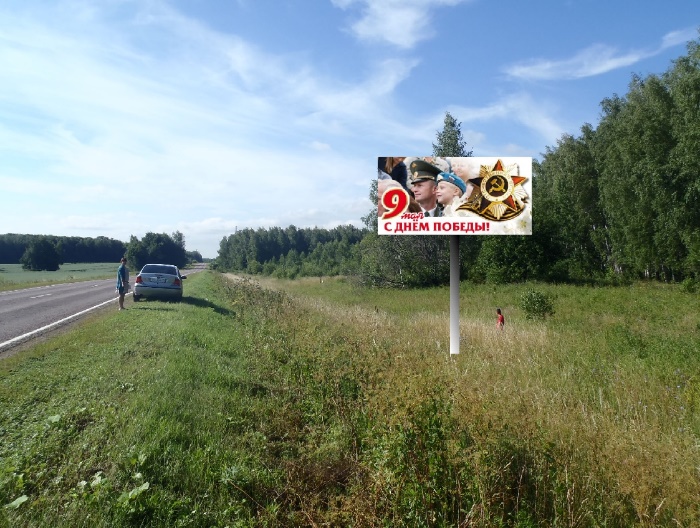 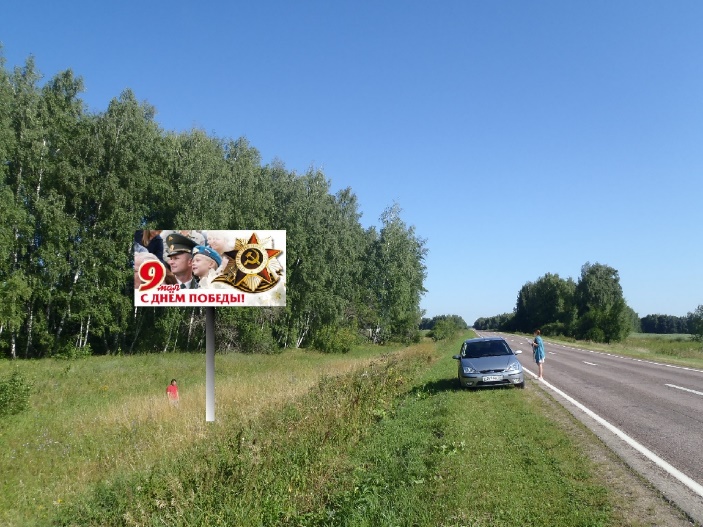 № 1  * Городской округ Серебряные Пруды, автодорога "Кашира - Серебряные Пруды - Климовск - Узловая", отметка 54км+700м, справа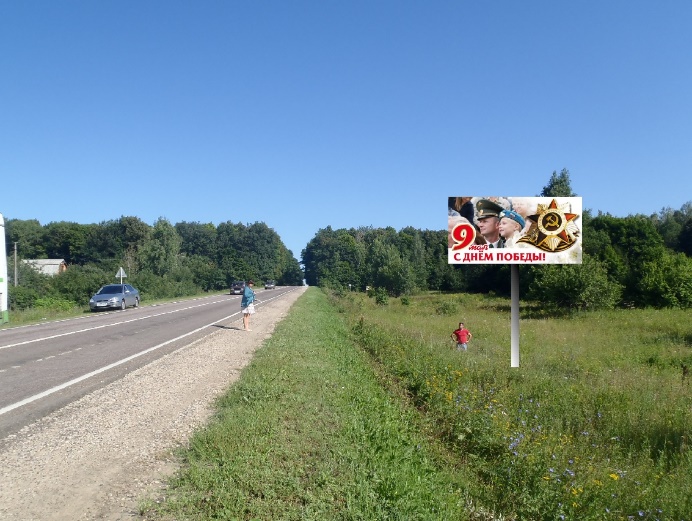 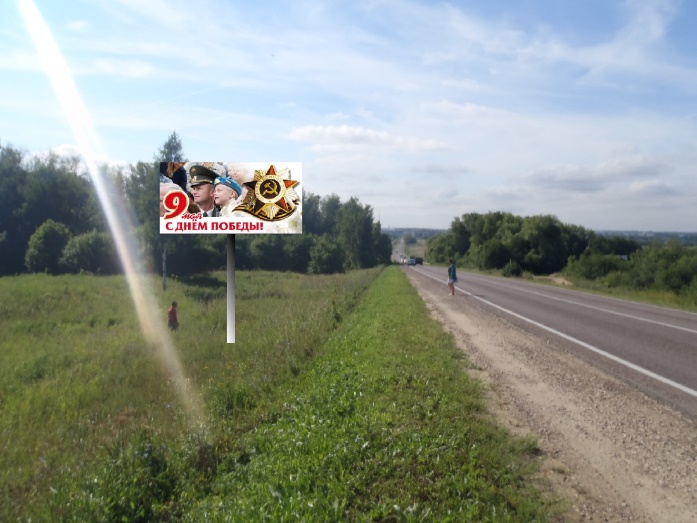 № 2*Городской округ Серебряные Пруды, автодорога "Кашира - Серебряные Пруды - Климовск - Узловая", отметка 57км+200м, слева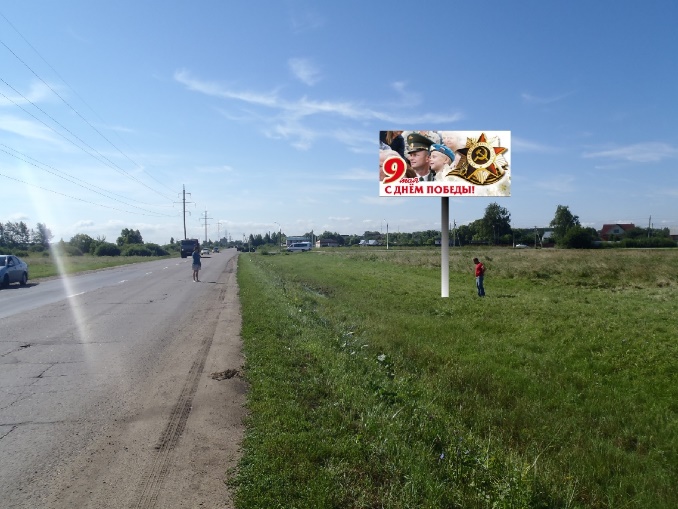 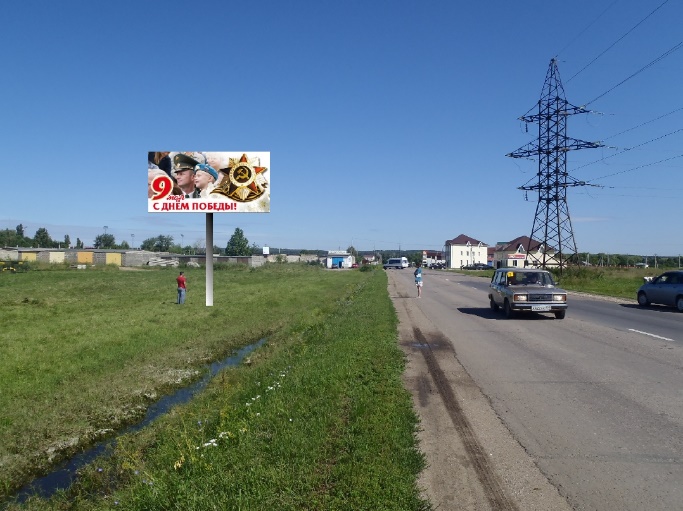 № 3  *Р.п. Серебряные Пруды, ул. 8-марта (70м до поворота на ул. Большая Луговая)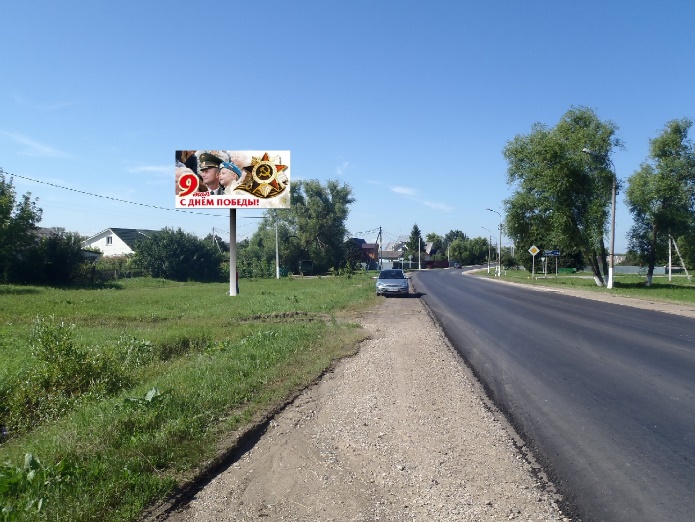 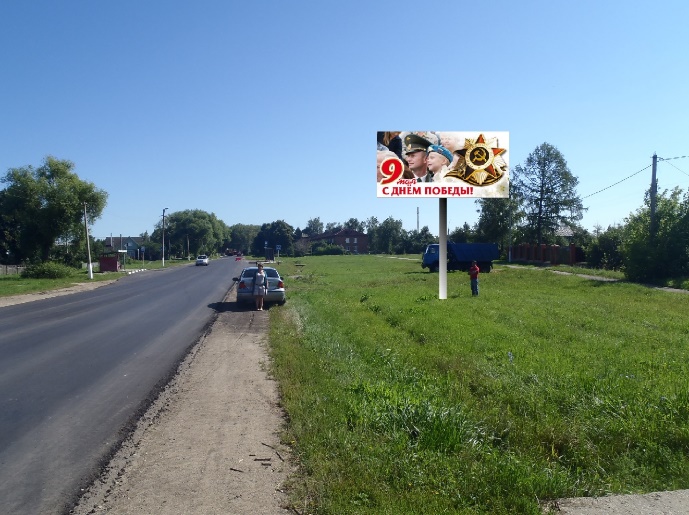        № 4  *Р.п.Серебряные Пруды, ул. Октябрьская, д.91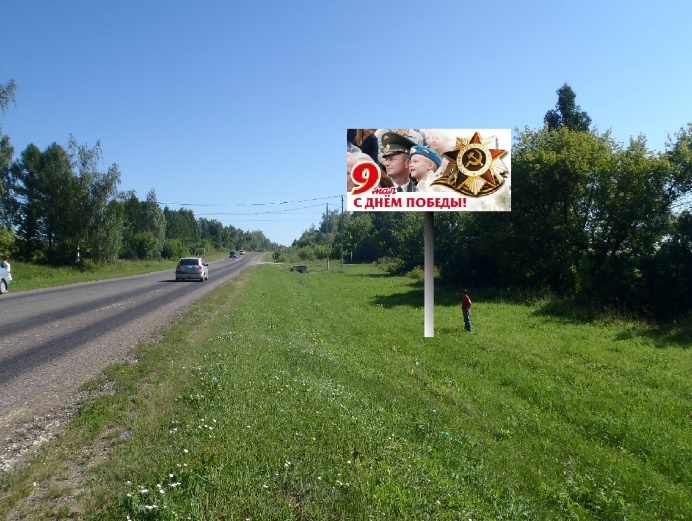 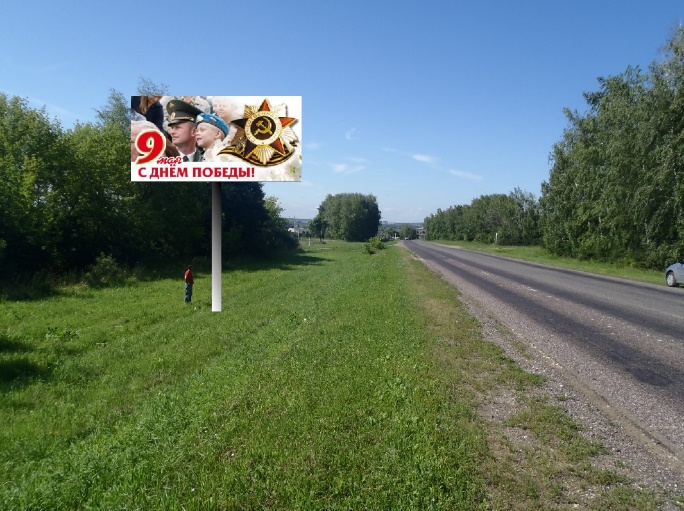 № 5  *Городской округ Серебряные Пруды,  «Зарайск - Серебряные Пруды», въезд со стороны Зарайска, отм. 33км + 900м, справа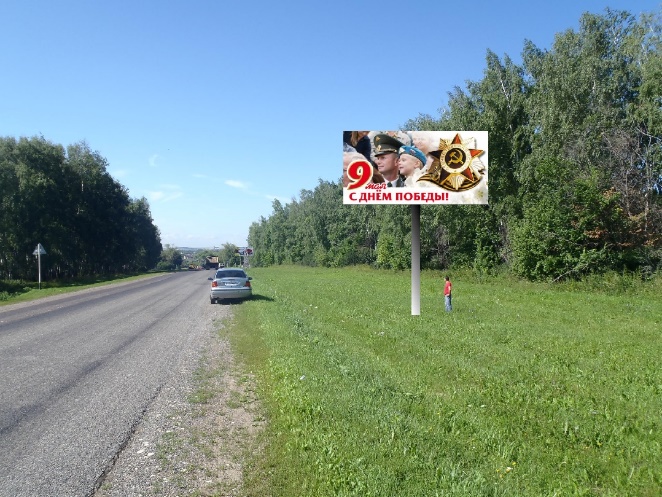 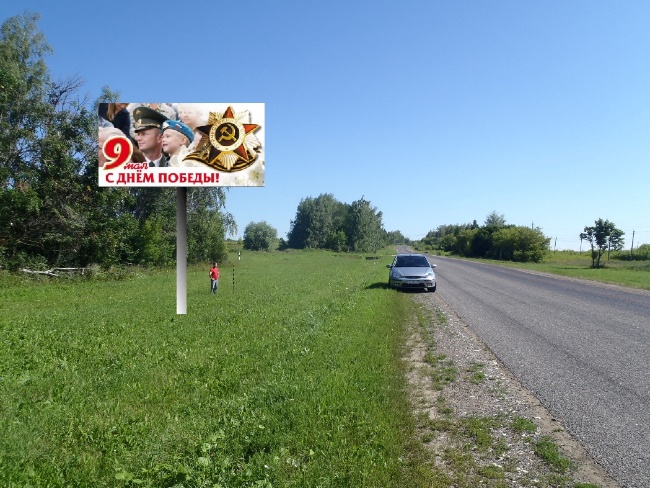 № 6   *Городской округ Серебряные Пруды,  «Зарайск - Серебряные Пруды», въезд со стороны Зарайска, отм. 33км + 700м, справа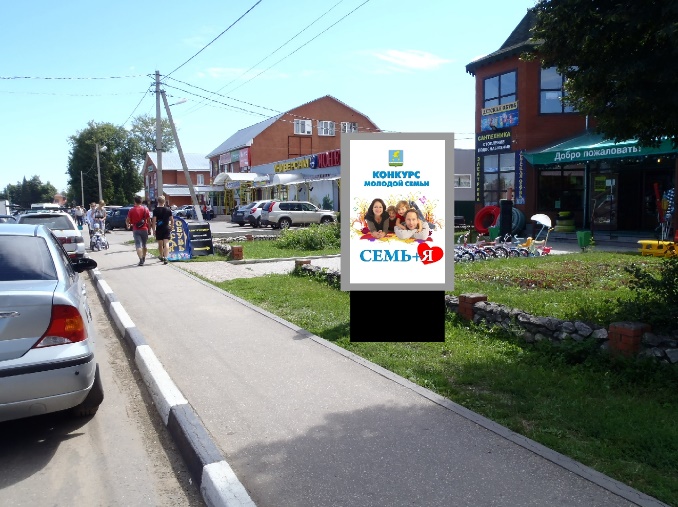 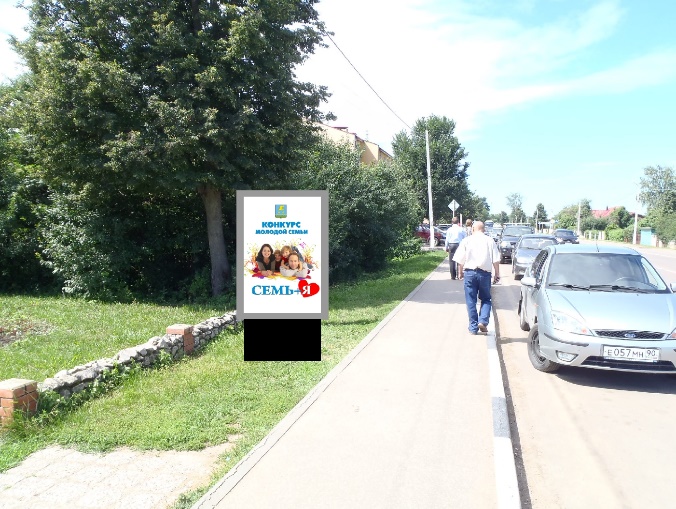 № 7  *Р.п. Серебряные Пруды, ул. Советская, д.11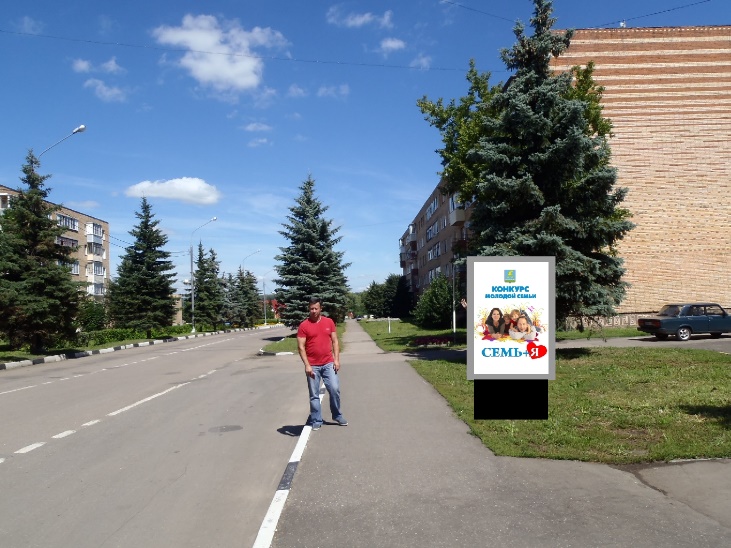 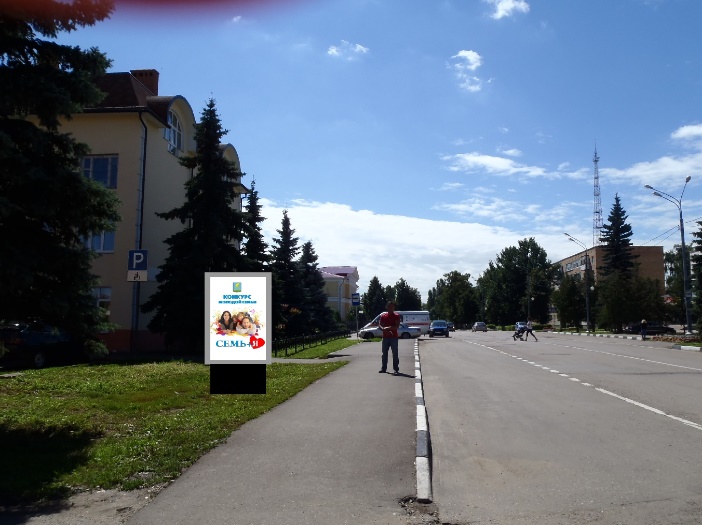 № 8  *Р.п. Серебряные Пруды, ул. Первомайская, д.3Р.п. Серебряные Пруды, ул. Первомайская, д.3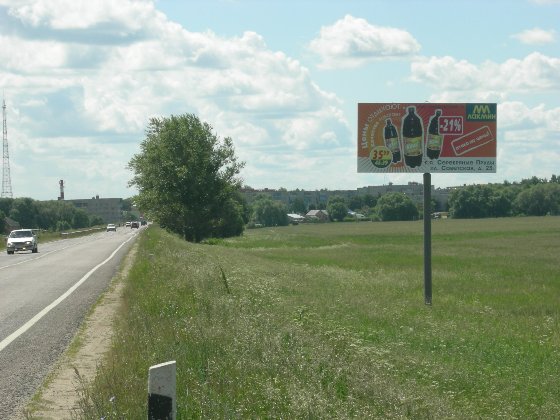 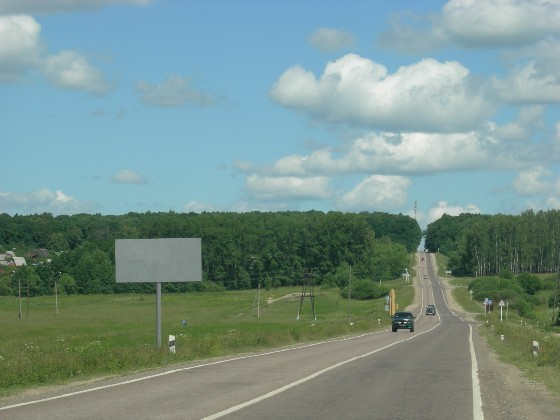 № 9  *Городской округ Серебряные Пруды, автодорога «Кашира - Серебряные Пруды - Климовск - Узловая", отметка 57км+300м (. от поворота на ул. М. Луговая), справа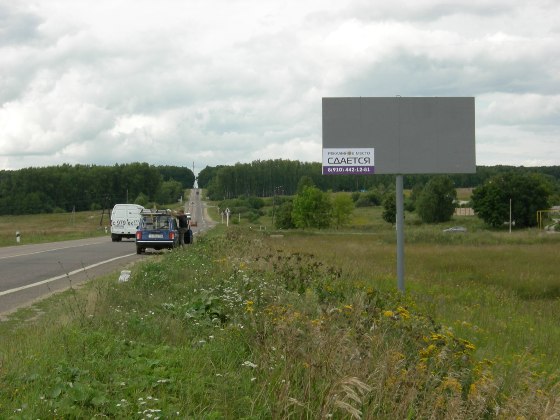 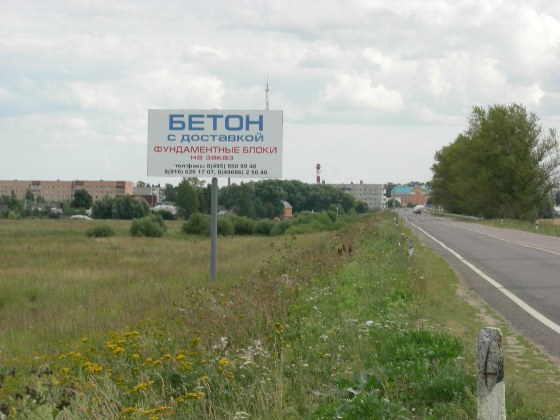 № 10  *№ 10  *Городской округ Серебряные Пруды, автодорога «Кашира - Серебряные Пруды - Климовск – Узловая», отметка 57км+300м (. от поворота на ул. М. Луговая), слева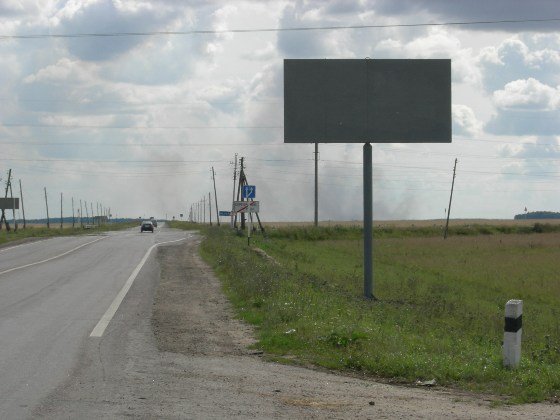 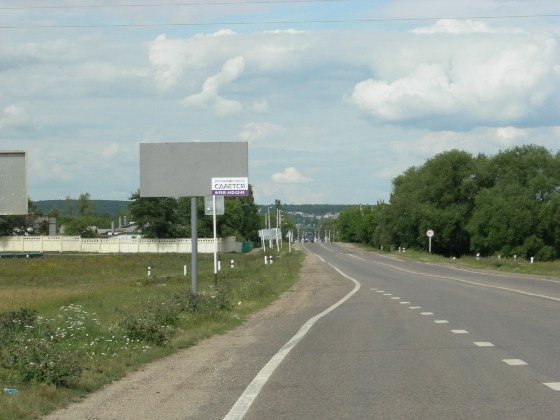 № 11  *Городской округ Серебряные Пруды , автодорога «Кашира - Серебряные Пруды - Климовск - Узловая», отм.  + . (въезд в р.п. Серебряные Пруды по ул. Железнодорожная), справа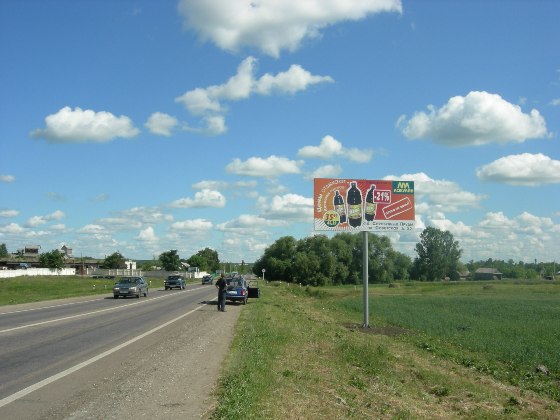 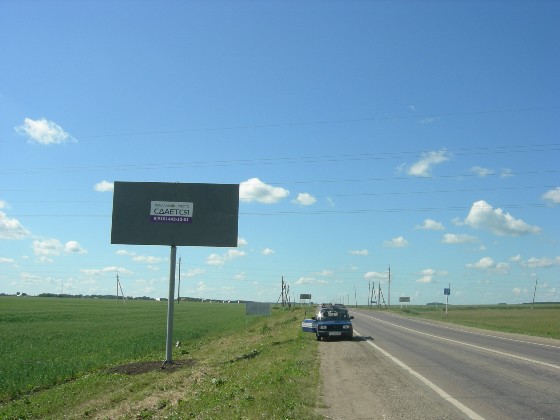 №   12 *Городской округ Серебряные Пруды , автодорога «Кашира – Серебряные Пруды - Климовск – Узловая», отм.  + . (въезд в р.п. Серебряные Пруды по ул. Железнодорожная), слева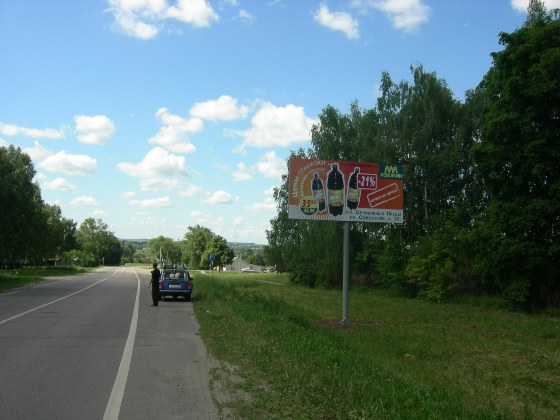 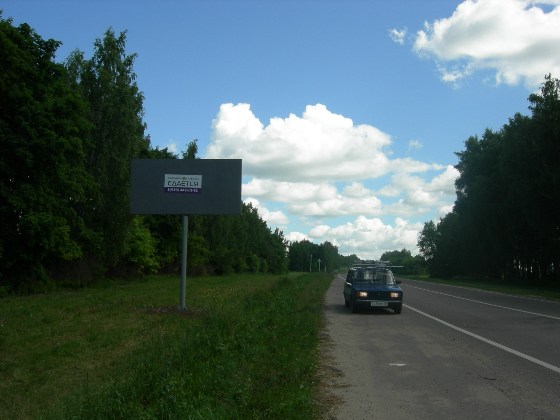 № 13 *Городской округ Серебряные Пруды , «Зарайск - Серебряные Пруды», въезд со стороны Зарайска, отм.  +  (въезд в р.п Серебряные Пруды по ул. Октябрьская), справа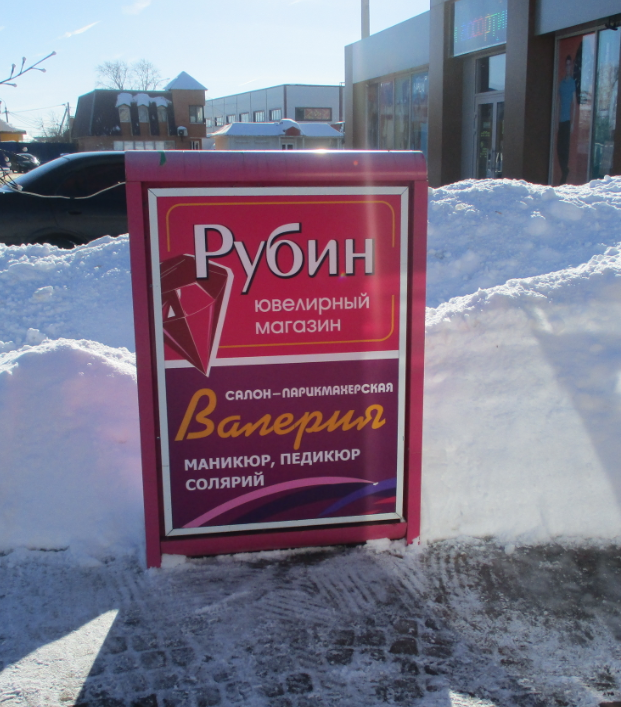 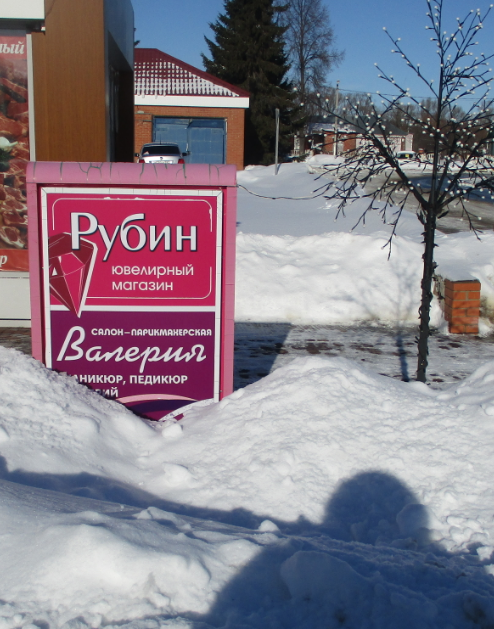                 №14   *                               №14   *               Московская область, городской округ Серебряные Пруды, р. п. Серебряные Пруды, пл. Советская, д.5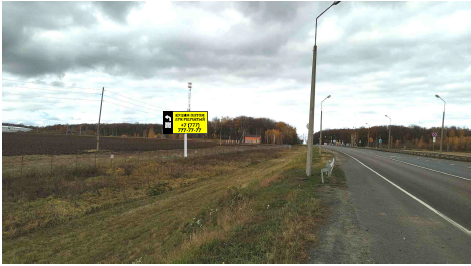 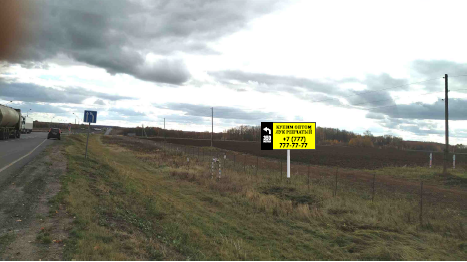                 №15   *                               №15   *               Московская область, городской округ Серебряные Пруды, с. Красное